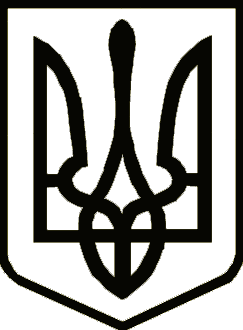 УкраїнаНОСІВСЬКА МІСЬКА РАДА
Носівського району ЧЕРНІГІВСЬКОЇ  ОБЛАСТІВИКОНАВЧИЙ КОМІТЕТРІШЕННЯ 27 червня   2019 року                м. Носівка                                   № 198Про затвердження інформаційних татехнологічних карток Центру надання адміністративних послуг	Носівської міської радиВідповідно до підпунктів 7,8 пункту б) частини 1 статті 38,                    статей 27, 52 Закону України «Про місцеве самоврядування в Україні»,  Закону України «Про надання адміністративних послуг»,  виконавчий  комітет міської ради  в и р і ш и в:  1.Схвалити проекти  інформаційних карток  ЦНАПу Носівської міської ради (додаток 1).2.Схвалити проекти технологічних карток ЦНАПу Носівської міської ради  (додаток 2).3.Подати проект рішення з даного питання на розгляд постійних комісій та сесії міської ради.4.Контроль за виконанням рішення покласти на виконавчий комітет міської ради. Міський  голова                                                             В. ІГНАТЧЕНКО                                      